 PROJECT TITLES IEEE DOMAIN – ARTIFICIAL INTELLIGENCE / DEEP LEARNING 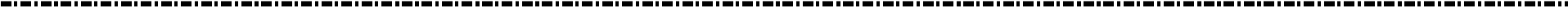 DOMAIN – MACHINE LEARNING / DATA SCIENCE DOMAIN – CYBER SECURITY / BLOCKCHAIN DOMAIN – IOT/ EMBEDDED SYSTEM DOMAIN – POWER ELECTRONICS / POWER SYSTEM S.NO TITLES     YEAR DL-01 DistractionGuard: A Smart Driver Distraction Detection System for Enhanced Road Safety IEEE 2023 DL-02 FaceSecure: Unmasking Identity Theft in the Digital Age - Fortifying Cybersecurity & Safeguarding Personal Identities IEEE 2023 DL-03 NeuroSight 3D: Elevating Glioma Segmentation and Grading with Attention-Guided AI IEEE 2023 DL-04 Enhancing Real-Time Construction Safety: Computer Vision and Deep Learning for Behavior Detection IEEE 2023 DL-05 AquaVision: Transforming Marine Object Recognition with Enhanced Deep Learning and Surveillance Technology IEEE 2023 DL-06 Multi-Approach StomachNet Enhancing Stomach Cancer Diagnosis Through Diverse Algorithm Integration IEEE 2023 DL-07 SafeRoadAI: Real-Time Accident Detection from Multi-Angle Crash Videos IEEE 2023 DL-08 SafeCity Watch: Revolutionizing Public Safety with AI-Powered Human Activity Prediction IEEE 2023 DL-09 DataGuard: Empowering IoT Security Through Cutting-Edge Steganography and Advanced GANs IEEE 2023 DL-10 Multimodal Marvel: Transforming Autism Diagnosis with CogniNet's DeepGCN IEEE 2023 S.NO TITLES     YEAR ML-01 VehiPrice Pro: Revolutionizing Used Car Valuation with FACNN and Mobile Magic IEEE 2023 ML-02 FRAUDetect: Elevating Fake Review Detection with Genetic Algorithms and SMOTE-Tomek Synergy IEEE 2023 ML-03 ThyroSaver: Revolutionizing Thyroid Diagnosis with PSO-Enhanced AI Precision IEEE 2023 ML-04 DriveSense: Navigating Trust in Conditionally Automated Vehicles with AI Insights IEEE 2023 ML-05 SeizureShield: Navigating Epilepsy with Advanced Seizure Prediction Models IEEE 2023 ML-06 SalesSense: Navigating the Future with Hybrid Ensemble and Deep Learning for Forecasting IEEE 2023 ML-07 EcoCharge: Revolutionizing EV Battery Performance with Hybrid Machine Learning IEEE 2023 ML-08 FraudShield: Fortifying Credit Card Fraud Detection with Ensemble and Deep Learning IEEE 2023 ML-09 VeriFact: Combating Fake News with a Multi-Approach Detection with LSTM, DNN, and Efficient CNN IEEE 2023 ML-10 HealthAI Insights: Transforming Drug Recommendations and ADR Detection with Social Media Data IEEE 2023 ML-11 HeartGuardian: Pioneering TinyML for Life-Saving Ventricular Arrhythmia Detection IEEE 2023 ML-12 Bilateral Leg Stepping Coherence as a Predictor of Freezing of Gait in Patients With Parkinson’s Disease Walking With Wearable Sensors IEEE 2023 S.NO TITLES     YEAR CY-01 IoT Malware Identification via Behavioral Traffic Analysis and Deep Learning IEEE 2023 CY-02 Advanced Security System for Smart Consumer Electronics IEEE 2023 CY-03 DataGuard: Empowering IoT Security Through Cutting-Edge Steganography and Advanced GANs IEEE 2023 CY-04 Blockchain And Smart Contract Based Efficient KYC Application For Internet Banking IEEE 2023 CY-05 Blockchain Based Supply chain Management System For Secure Vaccine Distribution IEEE 2023 CY-06 Insurance Policy Application Integrating Smart Contracts Using Blockchain Concept IEEE 2023 CY-07 Vehicle History Tracking System With Integrating Smart Contracts Using Blockchain Concept IEEE 2023 CY-08 Medchain For Safeguarding Patient Health Records Using Smart Contracts And Web 3.0 IEEE 2023 CY-09 Unique And Secure Rental System Using Blockchain And Smart Contracts IEEE 2023 CY-10 Drug Detection System With Integrating Smart Contracts Using Blockchain Concept IEEE 2023 CY-11 Global Medical Data Access System With Patient Condition Determination Using Machine Learning And Deep Learning Techniques IEEE 2023 S.NO TITLES     YEAR EM-01 Tinyml: A Human Activity Determination Predicting Abnormality For Mining Field Workers IEEE 2023 EM-02 Efficient Artificial Intelligence-Teaching Assistant Based on ChatGPT IEEE 2023 EM-03 Unique Automated Lower Limb Design Using Electromyography Sensor Signals IEEE 2023 EM-04 An_Edge-computing_Platform_for_Low-Latency_and_Lowpower_Wearable Medical Devices for Epilepsy IEEE 2023 EM-05 Improvised Steganography For Iot Network Node Data Security Promoting Secure Data Transmission Using Gans IEEE 2023 EM-06 Spectral discrimination of vegetable crops using in situ hyperspectral data and reference to organic vegetables IEEE 2023 EM-07 Universal Gait Stability Monitoring With Highest Accuracy Combining Hardware And Software IEEE 2023 EM-08 Application_of_digital_twin_system_in_power_transformer_ fault_detection IEEE 2023 EM-09 The Sight for Hearing: An IoT-Based System to Assist Drivers with Hearing Disability IEEE 2023 EM-10 Comparative Performance Analysis for Maximum Segmented Accuracy in Voice Stammer using Wiener Filter and Median Filter Recognition IEEE 2023 EM-11 Medchip With Global Data Access Integrating Smart Contracts Securing Patient Health Records Using Blockchain IEEE 2023 S.NO TITLES     YEAR PE-01 A Family of Single-Stage AC DC Converters Integrated Interleaved PFC and Resonant DC DC Circuits IEEE 2023 PE -02 A Novel High-Voltage Gain Quasi Resonant DCDC Converter with active-Clamp and Switched-Capacitor Techniques IEEE 2023 PE -03 A Class of Bidirectional Single Phase Z-Source AC AC Converter with Continuous Input Current and Reduced Component Count IEEE 2023 PE -04 GaN Based Matrix Resonant Power Converter for Domestic Induction Heating IEEE 2023 PE -05 An Improved Zero Voltage and Zero Current Switching Phase Shift Full-Bridge PWM Converter With Low Output Current Ripple IEEE 2023 PE -06 A Novel SEPIC-uk Based High Gain Solar PV Micro-inverter for Grid Integration IEEE 2023 PE -07 SMO Based Position Sensor-less BLDC Motor Drive Employing Canonical Switching Cell Converter for Light Electric Vehicle IEEE 2023 PE -08 A Modulation Scheme with Full Range ZVS and Natural Power Factor Correction for Bridgeless Single Stage Isolated AC DC Converter IEEE 2023 PE -09 H9 and H10 Transformer Less Solar Photovoltaic Inverters for Leakage Current Suppression and Harmonic Current Reduction IEEE 2023 PE -10 Phase-Shifted Full Bridge_DCDC_Converter With High Efficiency and High Power Density Using Center-Tapped_Clamp_Circuit_for_Battery_Charging_in_Electric_Ve hicles (Only simulation with modification) IEEE 2023 